Les informations portées ci-dessous permettent à l’enseignant d’école élémentaire d’accueillir dans les meilleures conditions un élève qui a nécessité un regard et un suivi particulier lors de son parcours à l’école maternelle. Pour mettre en œuvre une véritable pédagogie de l’encouragement, en relation avec ses collègues de maternelle et de cycle 2, il sera notamment attentif à son âge réel (enfant né en fin d’année, par exemple), et il s’appuiera sur ses réussites, signalées ci-dessous. Il sera également attentif à rapprocher, au moins en début d’année, les rythmes de travail et l’organisation de l’espace de ceux de l’école maternelle. L’équipe enseignante développera les liens avec la famille en recherchant la plus grande implication des parents. PARCOURS SCOLAIRE POINTS D’APPUI et FRAGILITES CONSTATEES A rédiger en prenant appui sur la synthèse des acquis de l’école maternelle et les attendus du programme consolidé 2021.https://eduscol.education.fr/107/suivi-et-evaluation-des-apprentissages-des-eleves-l-ecole-maternelleIII. ELEMENTS POUR LA MISE EN ŒUVRE d’un PROJET PERSONNALISE DE REUSSITE EDUCATIVEINFORMATION DE L’ELEVE ET DE LA FAMILLE & BILAN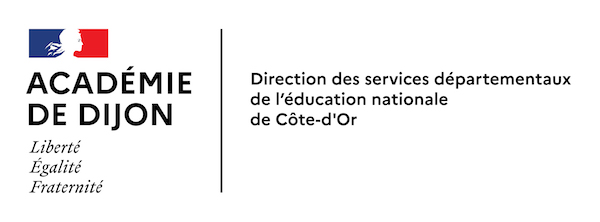 POUR UNE ENTREE SECURISEE AU CPLiaison & continuité GS – CP
Fiche PPRE - Passerelle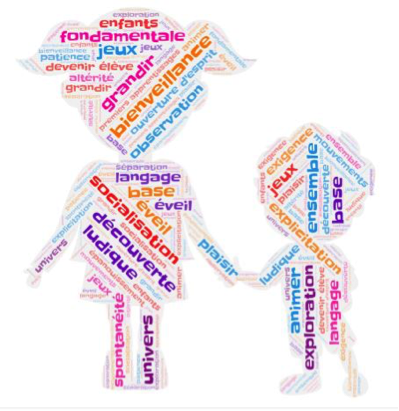 NOM de l’élève :Prénom :Date de naissance :ECOLE : Nom de l’enseignant de GS :Circonscription :Années scolairesECOLESClassesAides apportées : préciser nature et fréquence
APC, RASED, CAMSP, autres
PAI/PPS/Si maintien, préciser l’annéeDomaines et attendusPoints d’appuiFragilités/difficultés constatéesMobiliser le langageDécouvrir l’écritAcquérir les premiers outils mathématiquesApprendre ensemble et vivre ensembleAutre(s) domaine(s)Compétences à travailler/renforcer 
en début de CPStratégies/démarches à mettre en œuvre dans la classeOutils Dans le cadre de dispositifs propres à l’écoleAutre dispositif pédagogique extérieurRemarques et observations de l’enseignant de GSCompléter avec toute remarque utile concernant l’adaptation scolaire, les organisations et dispositifs particuliers facilitant/freinant les apprentissages de l’élèvesRemarques et observations de l’enseignant de CP Compléter avec toute remarque utile précisant les adaptations mises en œuvreDate information de l’élève et de la famille :BILAN des aides apportées à l’issue de la première période de CPAcquis et progrès réalisés :Nécessité de poursuivre accompagnement : (Préciser les compétences à travailler et les modalités prévues)Fait le :Fait le :Fait le :L’enseignant(e)Le directeur, la directriceL’élève et la famille